Ландшафтный дизайнАлександрова, Н. Цветник на мокром месте / Н. Александрова // Приусадебное хозяйство. – 2016. – № 7. – С. 62-24.Буздин, С. Без поклонов одуванчику : [об использовании гербицидов при уходе за газонами] / С. Буздин // Приусадебное хозяйство. – 2016. – № 7. – С. 53-58. Гусева, Н. К. Декоративные растения и их использование для озеленения в условиях Бурятии / Н. К. Гусева, Ю. М. Батуева, Н. А. Васильева // Вестник Алтайского гос. аграрного ун-та. – 2016. – № 8. – С. 60-64.Растительные ресурсы включают огромное разнообразие полезных растений, в том числе декоративно-кустарниковых. Ассортимент декоративных растений увеличивается благодаря введению в культуру дикорастущих видов. Исследования по интродукции декоративных растений в Бурятии были начаты в 1949 г. Исходные материалы декоративных растений (саженцы, семена) получены из научных учреждений Сибири, Дальнего Востока, европейской части России, ботанических садов, опытных станций. Изучено более 220 видов декоративных растений, из них более 30 видов рекомендованы как перспективные для озеленения. Эти растения высажены в коллекционный сад и заложены маточники насаждений для размножения. Испытание деревьев и кустарников проводилось в условиях сурового резко-континентального климата Забайкалья. По результатам исследований декоративные растения являются зимостойкими и засухоустойчивыми, но некоторые необходимо выращивать с применением защиты их на зиму (пригибание к земле, укрытие снегом, другими защитными приспособлениями и размещение данных растений на южных, юго-западных, юго-восточных сторонах, на улице под прикрытием зданий). Хорошо растут и развиваются клен татарский, чубушник и сирени под прикрытием стен, домов, других деревьев. Интродукционная работа с декоративными растениями проводилась на экспериментальном участке, где почвы были неоднородными, с невысоким содержанием гумуса (1,7-2,4), с нейтральной или слабощелочной реакцией. По результатам исследований наступление фенологических фаз проходило в I и II декадах мая. Цветение - июнь-июль, созревание семян - август-сентябрь. Изучали главный критерий декоративных растений - зимостойкость. Зимние повреждения отмечали весной, в мае, когда начинается массовое развитие листьев на всех породах. Оценку подмерзаний проводили в баллах. Дорохина З. П. История озеленения города Владивостока / З. П. Дорохина // Актуальные проблемы гуманитарных и естественных наук. – 2016. –№ 8-1 – С. 37-41.В статье описаны основные периоды в озеленении города Владивостока. Егоров, А. Как изобрести колесо и... осла / А. Егоров // Приусадебное хозяйство. – 2016. – № 7. – С. 90-92. О самодельных поделках для украшения участка: декоративной телеге, служащей цветником, а в свободное время - составной частью детского игрового комплекса.Зубик, И. Н. Изучение представителей семейства лоховых для использования в ландшафтном дизайне / И. Н. Зубик, А. В. Потапова, М. А. Ермаков // Вестник ландшафтной архитектуры. – 2016. – № 7. – С. 25-31.Седов, А. Не дороже подорожника : [об использовании подорожника в декоративном садоводстве] / А. Седов // Приусадебное хозяйство. – 2016. – № 7. – С. 66-68. Состояние и особенности ухода за газонными покрытиями в зоне влажных субтропиков России / А. В. Рындин [и др.] // Кормопроизводство. - 2016. - № 7. - С. 11-16. В статье приведены результаты изучения газонных покрытий в зоне влажных субтропиков России, раскрыта проблематика особенностей создания и ухода за ними.ЦветоводствоВнезапно вспыхнувший цвет : [о декорат. сортах астильбы] // Приусадебное хозяйство. – 2016. – № 7. – С. 59. Пикленкова, С. Букет для вечности / С. Пикленкова // Приусадебное хозяйство. – 2016. – № 7. – С. 65. Автор делится опытом выращивания сухоцвета ксерантемума однолетнего.Хайрова, Л. Н. Влияние биологически активных веществ на укоренение зелёных черенков парковых роз / Л. Н. Хайрова // Известия Санкт-Петербургского гос. аграрного ун-та. – 2016. – № 42. – С. 42-45.Чернышева, Е. Клематис из семян как стихийное бедствие / Е. Чернышева // Приусадебное хозяйство. – 2016. – № 8. – С. 60-61.Парковые розы, стимуляторы корнеобразования, туманообразующая установка Изучено влияние различных БАВ на укоренение зелёных черенков парковых роз. Выделены лучшие БАВы, влияющие на укоренение и развитие зелёных черенков парковых роз.Составитель: Л. М. Бабанина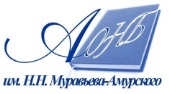 Государственное бюджетное учреждение культуры«Амурская областная научная библиотека имени Н.Н. Муравьева-Амурского